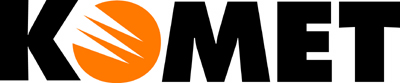 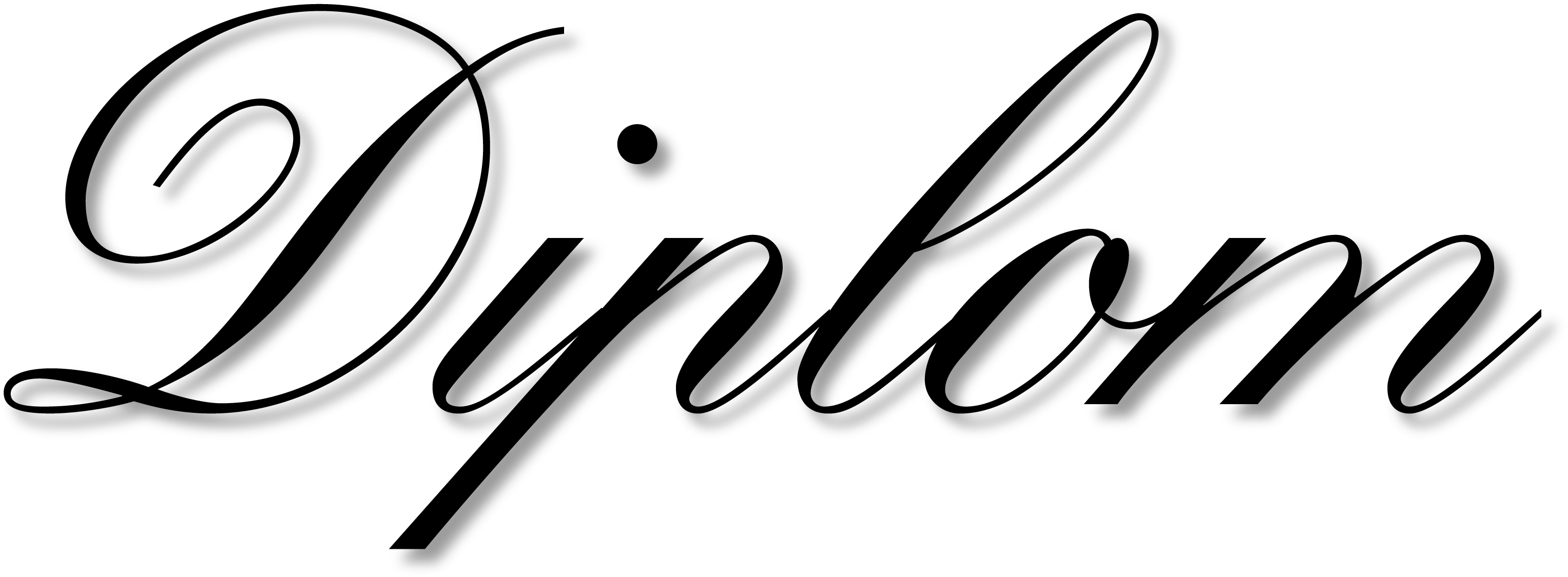 Tilldelas föräldern:…………………………………………………………………………för stort engagemang, mod och ett omfattande föräldraarbete i samband med genomgången kurs iKomet för föräldrar 12-18 årHär kan ort och datum skrivas…………………………………………………Komet för föräldrar 12-18 år är ett föräldrastödsprogram som omfattar 20 timmar kurstid fördelat på 8 veckor. Programmet är utvecklat inom Stockholms stad.